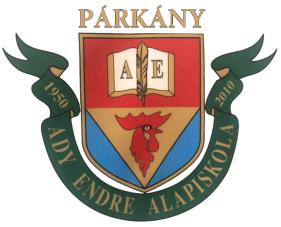 Ady Endre Alapiskola Základná škola Endre Adyho s VJMAdy utca 9, 943 01 Párkány - Adyho 9, 943 01 Štúrovo mail: info@adysuli.sk - web: www.adysuli.sk Tel./Fax: 036/ 7520730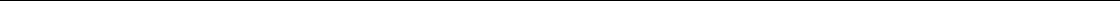 Zákonný zástupca	törvényes képviselőBytom	lakcímen, PSČ/PISZ.	Tel.: 		E-mail: 	Adresát/Címzett:ZŠ Endre Adyho s VJMAdy Endre AlapiskolaAdyho 9943 01 Štúrovo/PárkányVec/Tárgy:Žiadosť o prijatie dieťaťa do	.............................ročníka základnej školyKérvény a gyermek	...........................évfolyamba történő beiskolázásáraŽiadam o prijatie nášho dieťaťa do Základnej školy Endre Adyho s VJM -Ady Endre Alapiskola v Štúrove od 1. septembra
Kérvényezem fiam/lányom felvételét a párkányi Ady Endre Alapiskolába szeptember 1-től.Názov ZŠ: / Az AI neve: 	ZŠ Endre Adyho s VJM, Štúrovo - Ady Endre Alapiskola, PárkányMeno a priezvisko dieťaťa:/A gyermek neve:		Dátum a miesto narodenia:/Születésí dátuma és helye:		Rodné číslo:/Születési száma:		Bydlisko:/Lakhelye:		.Doteraz moje dieťa navštevovalo základnú školu / Gyermekem ezidáig látogatott alapiskolájaSúhlasím so spracovaním osobných údajov môjho dieťaťa.
Beleegyezek gyermekem személyes adatainak feldolgozásába.

V Štúrove - Párkányban, dňa …………………………………………………………..án/énS pozdravom/Tisztelettel:	...........................................		Podpis zákonného zástupcu dieťaťa		A gyermek törvényes képviselőjének aláírása